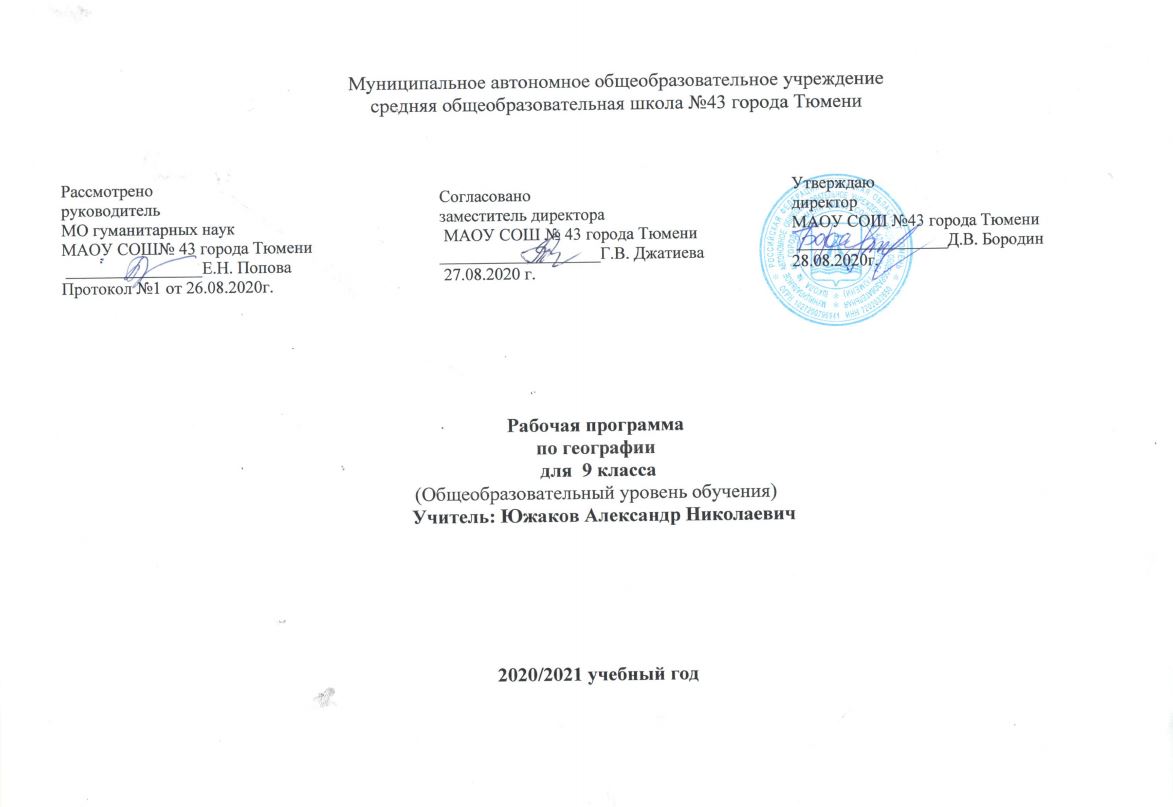 Рабочая программа по географии 9 класс(составлена с учетом интегративных связей с биологией, физикой, химией и информатикой, включает изучение актуальных тем для Тюменской области)Пояснительная запискаРабочая программа по предмету «География» для 9 класса составлена на основе федерального закона от 29.12.2012г № 273 – ФЗ «Об образовании в Российской Федерации» в соответствии с требованиями Федерального государственного образовательного стандарта основного  общего образования (приказ Министерства образования Российской Федерации от 05.03.2004 г. № 1089 «Об утверждении Федерального компонента государственных образовательных стандартов начального общего, основного общего и среднего (полного) общего образования»); с учётом примерной основной образовательной программы, согласно учебному плану МАОУ СОШ №43 города Тюмени на 2019 – 2020 учебный год, с использованием методического комплекса:Программа: География 6 – 9 класс», авт. Алексеев А.И. Николина В.В., Липкина Е.К., «Просвещение»,2020 Учебник: География. Россия. 9 класс: учеб. для образоват учреждений:[А.И. Алексеев, С.И. Болысов, В.В. Николина и др.];под ред. А.И. Алексеева; Рос.акад.наук, Рос.акад.образования, Издат-во «Просвещение».-2-е изд.-М.:Просвещение,2020.-240с.:илл.,карт.-(Академический школьный учебник)(Полярная звезда).- ISBN 978-5-09-023459-7.География в основной школе — учебный предмет, формирующий у учащихся систему комплексных социально ориентированных знаний о Земле как о планете людей, закономерностях развития природы, размещении населения и хозяйства, об особенностях, о динамике и территориальных следствиях главных природных, экологических, социально-экономических и иных процессов, протекающих в географическом пространстве, проблемах взаимодействия общества и природы, об адаптации человека к географическим условиям проживания, о географических подходах к устойчивому развитию территорий.Целями изучения географии в основной школе являются:формирование системы географических знаний как компонента научной картины мира;познание на конкретных примерах многообразия современного географического пространства на разных его уровнях (от локального до глобального), что позволяет сформировать географическую картину мира;познание характера, сущности и динамики главных природных, экологических, социально-экономических, геополитических и иных процессов, происходящих в географическом пространстве России и мира;формирование общечеловеческих ценностей, связанных с пониманием значимости географического пространства для человека, с заботой о сохранении окружающей среды для жизни на Земле;понимание закономерностей размещения населения и территориальной организации хозяйства в связи с природными, социально-экономическими и экологическими факторами, зависимости проблем адаптации и здоровья человека от географических условий проживания;глубокое и всестороннее изучение географии России, включая различные виды ее географического положения, природу, население, хозяйство, регионы, особенности природопользования в их взаимозависимости;формирование опыта жизнедеятельности через усвоенные человечеством научные общекультурные достижения (карта, космические снимки, путешествия, наблюдения традиции, использование приборов и техники), способствующие изучению, освоению и сохранению географического пространства;Программа рассчитана на 68 часов в год (2 час в неделю) Программой предусмотрено проведение: контрольных работ-3,практических работ - 7.Общая характеристика курса географииГеография в основной школе — учебный предмет, формирующий у учащихся систему комплексных социально ориентированных знаний о Земле как о планете людей, закономерностях развития природы, размещении населения и хозяйства, об особенностях, о динамике и территориальных следствиях главных природных, экологических, социально-экономических и иных процессов, протекающих в географическом пространстве, проблемах взаимодействия общества и природы, об адаптации человека к географическим условиям проживания, о географическихМесто учебного предмета в школьном планеГеография в 9 классе изучается в количестве  2 ч в неделю с общим количеством 68.В соответствии с базисным учебным (образовательным) планом курсу географии на ступени основного общего образования предшествует курс «Окружающий мир», включающий определенные географические сведения. По отношению к курсу географии данный курс является пропедевтическим.В свою очередь, содержание курса географии в основной школе является базой для изучения общих географических закономерностей, теорий, законов, гипотез в старшей школе. Таким образом, содержание курса в основной школе представляет собой базовое звено в системе непрерывного географического образования и является основой для последующей уровневой и профильной дифференциации.Ценностные ориентиры содержания учебного предметаШкольный курс географии играет важную роль в реализации основной цели современного российского образования — формировании всесторонне образованной, инициативной и успешной личности, обладающей системой современных мировоззренческих взглядов, ценностных ориентации, идейно-нравственных, культурных и этических принципов и норм поведения. В этой связи важнейшей методологической установкой, в значительной мере определяющей отбор и интерпретацию содержания курса географии, является установка на формирование в его рамках системы базовых национальных ценностей как основы воспитания, духовно-нравственного развития и социализации подрастающего поколения. В ходе обучения географии у выпускников основной школы должны быть сформированы:ценностные ориентации, отражающие их индивидуально-личностные позиции:осознание себя как члена общества на глобальном, региональном и локальном уровнях (житель планеты Земля, гражданин Российской Федерации, житель своего региона);осознание выдающейся роли и места России как части мирового географического пространства;осознание единства географического пространства России как среды обитания всех населяющих ее народов, определяющей общность их.исторических судеб;осознание целостности географической среды во взаимосвязи природы, населения и хозяйства Земли, материков, ихкрупных районов и стран;осознание значимости и общности глобальных проблем человечества и готовность солидарно противостоять глобальным вызовам современности;2. гармонично развитые социальные чувства и качества:патриотизм, принятие общих национальных, духовных и нравственных ценностей;любовь к своему Отечеству, местности, своему региону;гражданственность, вера в Россию, чувство личной ответственности за Родину перед современниками и будущими поколениями;уважение к природе, истории, культуре России, национальным особенностям, традициям и образу жизни российского и других народов, толерантность;эмоционально-ценностное отношение к окружающей среде, осознание необходимости ее сохранения и рационального использования.Требования к уровню подготовки учащихсяЛичностным результатом обучения географии в 9 классе является формирование всесторонне образованной, инициативной и успешной личности, обладающей системой современных мировоззренческих взглядов, ценностных ориентаций, идейно-нравственных, культурных и этических принципов и норм поведения. Овладение на уровне общего образования законченной системой географических знаний и умений, навыками их применения в различных жизненных ситуациях. Осознание ценности географических знаний, как важнейшего компонента научной картины мира:Важнейшие личностные результаты обучения географии:ценностные ориентации выпускников основной школы, отражающие их индивидуально-личностные позиции:гуманистические и демократические ценностные ориентации, готовность следовать этическим нормам поведения в повседневной жизни и производственной деятельности;осознание себя как члена общества на глобальном, региональном и локальном уровнях (житель планеты Земля, гражданин Российской Федерации, житель конкретного региона);осознание целостности природы, населения и хозяйства Земли, материков, их крупных районов и стран;представление о России как субъекте мирового географического пространства, её месте и роли в современном мире;осознание единства географического пространства России как единой среды обитания всех населяющих ее народов, определяющей общность их исторических судеб;осознание значимости и общности глобальных проблем человечества;– гармонично развитые социальные чувства и качества:умение оценивать с позиций социальных норм собственные поступки и поступки других людей;эмоционально-ценностное отношение к окружающей среде, необходимости ее сохранения и рационального использования;патриотизм, любовь к своей местности, своему региону, своей стране;уважение к истории, культуре, национальным особенностям, традициям и образу жизни других народов, толерантность;готовность к осознанному выбору дальнейшей профессиональной траектории в соответствии с собственными интересами и возможностями;образовательные результаты – овладение на уровне общего образования законченной системой географических знаний и умений, навыками их применения в различных жизненных ситуациях.Средством развития личностных результатов служит учебный материал и прежде всего продуктивные задания учебника, нацеленные на понимание собственной деятельности и сформированных личностных качеств:– умение формулировать своё отношение к актуальным проблемным ситуациям;– умение толерантно определять своё отношение к разным народам;– умение использовать географические знания для адаптации и созидательной деятельности. Метапредметными результатами изучения курса «География» является формирование универсальных учебных действий (УУД).Регулятивные УУД:способности к самостоятельному приобретению новых знаний и практических умений, умения управлять своей познавательной деятельностью;умения организовывать свою деятельность, определять её цели и задачи, выбирать средства реализации цели и применять их на практике, оценивать достигнутые результаты:самостоятельно обнаруживать и формулировать проблему в классной и индивидуальной учебной деятельности;выдвигать версии решения проблемы, осознавать конечный результат, выбирать из предложенных и искать самостоятельно  средства достижения цели;составлять (индивидуально или в группе) план решения проблемы (выполнения проекта);подбирать к каждой проблеме (задаче) адекватную ей теоретическую модель;работая по предложенному и самостоятельно составленному плану, использовать наряду с основными и  дополнительные средства (справочная литература, сложные приборы, компьютер);планировать свою индивидуальную образовательную траекторию;работать по самостоятельно составленному плану, сверяясь с ним и целью деятельности, исправляя ошибки, используя самостоятельно подобранные средства (в том числе и Интернет);свободно пользоваться выработанными критериями оценки и самооценки, исходя из цели и имеющихся критериев, различая результат и способы действий.в ходе представления проекта давать оценку его результатам; самостоятельно осознавать  причины своего успеха или неуспеха и находить способы выхода из ситуации неуспеха;.уметь оценить степень успешности своей индивидуальной образовательной деятельности;организация своей жизни в соответствии с общественно значимыми представлениями о здоровом образе жизни, правах и обязанностях гражданина, ценностях бытия и культуры, социального взаимодействия;умения ориентироваться в окружающем мире, выбирать целевые и смысловые установки в своих действиях и поступках, принимать решения.Средством формирования регулятивных УУД служат технология проблемного диалога на этапе изучения нового материала и технология оценивания образовательных достижений (учебных успехов). Познавательные УУД:формирование и развитие посредством географического знания познавательных интересов, интеллектуальных и творческих способностей учащихся;умения вести самостоятельный поиск, анализ, отбор информации, ее преобразование, сохранение, передачу и презентацию с помощью технических средств и информационных технологий:анализировать, сравнивать, классифицировать и обобщать понятия;давать определение понятиям на основе изученного на различных предметах учебного материала; осуществлять логическую операцию установления родо-видовых отношений; обобщать понятия – осуществлять логическую операцию перехода от понятия с меньшим объёмом к понятию с большим объёмом;строить логическое рассуждение, включающее установление причинно-следственных связей;создавать модели с выделением существенных характеристик объекта, преобразовывать модели с целью выявления общих законов, определяющих данную предметную область;представлять  информацию в виде конспектов, таблиц, схем, графиков;преобразовывать информацию  из одного вида в другой и выбирать удобную для себя форму фиксации и представления информации.представлять информацию в оптимальной форме в зависимости от адресата;понимая позицию другого, различать в его речи: мнение (точку зрения), доказательство (аргументы), факты;  гипотезы, аксиомы, теории, для этого самостоятельно использовать различные виды чтения (изучающее, просмотровое, ознакомительное, поисковое), приёмы слушания; самому создавать источники информации разного типа и для разных аудиторий, соблюдать информационную гигиену и правила информационной безопасности;уметь использовать компьютерные и коммуникационные технологии как инструмент для достижения своих целей, уметь выбирать адекватные задаче инструментальные программно-аппаратные средства и сервисы.Коммуникативные УУД:отстаивая свою точку зрения, приводить аргументы, подтверждая их фактами; в дискуссии уметь выдвинуть контраргументы, перефразировать свою мысль (владение механизмом эквивалентных замен);учиться критично относиться к своему мнению, с достоинством признавать ошибочность своего мнения (если оно таково) и корректировать его;понимая позицию другого, различать в его речи: мнение (точку зрения), доказательство (аргументы), факты;  гипотезы, аксиомы, теории; уметь взглянуть на ситуацию с иной позиции и договариваться с людьми иных позиций.Средством  формирования коммуникативных УУД служат технология проблемного диалога (побуждающий и подводящий диалог) и организация работы в малых группах, а также использование на уроках элементов технологии продуктивного чтения. Предметными результатами изучения курса «География» 9 классе являются следующие умения:осознание роли географии в познании окружающего мира:- объяснять основные географические закономерности взаимодействия общества и природы;- объяснять сущность происходящих в России социально-экономических преобразований;- аргументировать необходимость перехода на модель устойчивого развития;- объяснять типичные черты и специфику природно-хозяйственных систем и географических районов.освоение системы географических знаний о природе, населении, хозяйстве мира:- определять причины и следствия геоэкологических проблем;- приводить примеры закономерностей размещения отраслей, центров производства;- оценивать особенности развития экономики по отраслям и районам, роль России в мире.использование географических умений:- прогнозировать особенности развития географических систем;- прогнозировать изменения в географии деятельности;- составлять рекомендации по решению географических проблем, характеристики отдельных компонентов географических систем.использование карт как моделей:- пользоваться различными источниками географической информации: картографическими, статистическими и др.;- определять по картам местоположение географических объектов.понимание смысла собственной действительности:- формулировать своё отношение к культурному и природному наследию;- выражать своё отношение к идее устойчивого развития России, рациональному природопользованию, качеству жизни населения, деятельности экономических структур, национальным проектам и государственной региональной политикиСодержание учебного предметаРегионы России (12 ч)Понятия «район» и «районирование». Подходы к районированию. Вклад П. П. Семенова-Тян-Шанского, Н. Н. Баранского в районирование России. Соотношение районов по населению, площади территории, условиям и степени хозяйственного освоения. Районирование и административно-территориальное деление. Крупные регионы России. Европейская Россия. Азиатская Россия.Особенности природных регионов России. Восточно-Европейская и Западно-Сибирская равнины. Урал и горы Южной Сибири. Восточная и Северо-Восточная Сибирь. Северный Кавказ и Дальний Восток.Экологическая ситуация в России. Виды экологических ситуаций. Экологические проблемы. Экологическая безопасность России.Географическая исследовательская практика (Учимся с «Полярной звездой» — 1, 2 и 3). Готовимся к экзамену. Изучаем изображения Земли из Космоса. Анализируем проблему.Практикум.Выявление особенностей изображения Земли с помощью космических снимков и компьютерных программ.Оценка экологической ситуации в различных регионах России на основе экологической карты, материалов периодической печати.ЕВРОПЕЙСКАЯ РОССИЯ (32ч)Тема 1. Центральная Россия (10 ч)Пространство Центральной России. Состав территории. Своеобразие географического положения. Особенности природы. Природные ресурсы. Крупнейшие реки.Центральная Россия — историческое ядро Русского государства. Освоение территории и степень заселенности. Специфика населения. Условия жизни и занятия населения. Города Центральной России. Золотое кольцо России. Памятники Всемирного природного и культурного наследия. Современные проблемы и перспективы Центральной России.Центральный район. Географическое положение. Особенности развития хозяйства. Отрасли специализации. Крупные промышленные и культурные центры. Города науки. Проблемы сельской местности.Волго-Вятский район. Своеобразие района.Москва — столица России. Московская агломерация. Функции Москвы. Подмосковье.Центрально-Черноземный район. Особенности и проблемы. Специализация хозяйства.Географическая исследовательская практика (Учимся с «Полярной звездой» — 4 и 5). Работаем с текстом. Готовимся к дискуссии.Практикум. Создание образа региона на основе текста и карт учебника, других источников информации.Тема 2. Северо-Запад (5 ч)Географическое положение. Состав и соседи района. Природа района. Оценка природно-ресурсного потенциала.Этапы освоения территории. Древние города Северо-Запада. Великий Новгород.Отрасли специализации. Крупнейшие порты. Особенности сельской местности.Особенности географического положения Калининградской области. Анклав. Влияние природных условий и ресурсов на развитие хозяйства области. Главные отрасли специализации. Проблемы и перспективы развития.Санкт-Петербург. Особенности планировки и облика. Промышленность, наука, культура. Экологические проблемы города.Географическая исследовательская практика (Учимся с «Полярной звездой» — 6). Создаем электронную презентацию «Санкт-Петербург — вторая столица России».Практикум. Подготовка сообщения «Санкт-Петербург в системе мировых культурных ценностей».Тема 3. Европейский Север (4 ч)Географическое положение. Состав и соседи района. Оценка природно-ресурсного потенциала.Этапы освоения территории. Роль моря на разных этапах развития района. Население. Традиции и быт населения. Коренные жители. Крупные города. Архангельск, Мурманск, Вологда. Деревянная архитектура, художественные промыслы. Специализация района. Проблемы и перспективы развития Европейского Севера.Географическая исследовательская практика (Учимся с «Полярной звездой» — 7). Составляем карту.Практикум.1. Оценка природно-ресурсного потенциала района на основе тематических карт.2. Составление туристического маршрута по природным и историческим местам района.Тема 4. Северный Кавказ (4 ч)Географическое положение. Состав и соседи района. Особенности природных условий и ресурсов, их влияние на жизнь населения и развитие хозяйства. Высотная поясность. Выход к морям.Этапы освоения территории. Густая населенность района. Этническая и религиозная пестрота Северного Кавказа. Быт, традиции, занятия населения. Крупные города: Ростов-на-Дону, Новороссийск.Особенности современного хозяйства. АПК — главное направление специализации района. Рекреационная зона. Города-курорты: Сочи, Анапа, Минеральные Воды. Проблемы и перспективы развития Северного Кавказа.Географическая исследовательская практика (Учимся с «Полярной звездой» — 8). Разрабатываем проект.Практикум.Оценка природных условий и ресурсов Северного Кавказа на основе тематических карт.Составление прогноза перспектив развития рекреационного хозяйства.Тема 5. Поволжье (4 ч)Географическое положение. Состав и соседи района. Природные условия и ресурсы. Волга — главная хозяйственная ось района.Освоение территории и население. Этническое разнообразие и взаимодействие народов Поволжья. Крупные города. Волжские города-миллионеры.Хозяйственное развитие района. Отрасли специализации. Экологические проблемы и перспективы развития Поволжья.Географическая исследовательская практика (Учимся с «Полярной звездой» — 9). Готовимся к дискуссии «Экологические проблемы Поволжья».Тема 6. Урал (5 ч)Своеобразие географического положения. Состав и соседи района. Роль Урала в обеспечении связей европейской и азиатской частей России. Природные условия и ресурсы, их особенности. Высотная поясность. Полезные ископаемые. Ильменский заповедник.Этапы освоения территории и развития хозяйства Урала. Старейший горнопромышленный район России. Специализация района. Современное хозяйство Урала.Население. Национальный состав. Быт и традиции народов Урала. Крупные города Урала: Екатеринбург, Пермь, Ижевск, Уфа, Челябинск.Географическая исследовательская практика (Учимся с «Полярной звездой» — 10). Анализируем ситуацию «Специфика проблем Урала».Практикум. Сравнение природных условий, ресурсов и особенностей хозяйственного развития западной и восточной частей Урала.АЗИАТСКАЯ РОССИЯ (16 ч)Тема 7. Сибирь (7 ч)Пространство Сибири. Состав территории. Географическое положение. Природные условия и ресурсы. Особенности речной сети. Многолетняя мерзлота.Заселение и освоение территории. Население. Жизнь, быт и занятия населения. Коренные народы.Роль транспорта в освоении территории. Транссибирская магистраль. Хозяйственное развитие. Отрасли специализации.Западная Сибирь. Состав района. Главная топливная база России. Отрасли специализации Западной Сибири. Заболоченность территории — одна из проблем района. Крупные города: Новосибирск, Омск. Проблемы и перспективы развития.Актуальная тематика для региона: «Протон-ойл-технолоджи» - завод по производству нанодеэмульгаторов и других химреагентов для нефтяной промышленности); Западно-Сибирский технополис. Тюменский аккумуляторный завод (ТАЗ). Тюменский машиностроительный завод (Тюменьмашзавод) — диски сцепления для грузовой и специальной техники.Сибнефтемаш — емкостное, сепарационное и внутрискваженное оборудование.Тюменский моторный завод (ТМЗ) — газотурбинные двигатели. Завод сварочных электродов СИБЭС (СИБЭС) — сварочные электроды;Производство оборудования для нефтегазовой отрасли: г. Тюмень – ООО «Тюменский завод нефтепромыслового оборудования» (Бейкер Хьюз), ОАО «Завод БКУ». Металлургический комплекс: ТЗМК (Тюменский завод металлоконструкций); ООО МПК «Стройметаллоконструкция» (Тюменский район);Химическая промышленность:  г. Тюмень – ООО «Трубный завод «СИБГАЗАППРАТ» группа ПОЛИПЛАСТИК.Лесная промышленность : Тюменский район – ООО «Арго-ЛЕС»; Тюменская лесопромышленная компания; ДОК Красный Октябрь (г.Тюмень); Тюменский фанерный завод. Агропромышленный комплекс: Филиал ФГБУ Федеральная Кадастровая Палата Федеральной Службы Государственной Регистрации, Кадастра и Картографии по Тюменской области;Земледелие и животноводство: Тюменский район – ООО «ТК Тюмень Агро» (тепличный комбинат по производству плодоовощной продукции в закрытом грунте). ЗАО «Сибирская аграрная группа»-свиноводческий комплекс «Тюменский».Пищевая и легкая промышленность: Тюменский район – ООО «Эра -98» (рыбоперерабатывающее предприятие);  Завод по производству бутилированной питьевой воды п. Богандинский), ООО «МехПром» организация скорняжно-пошивочного производства рабочей одежды из меха для сотрудников нефтегазовой промышленности и железной дороги – г.Тюмень; Инфраструктурный комплекс: Транспортно-логистическая компания «Артель»; Русская служба логистики, транспортная компания.Железнодорожный и автомобильный транспорт: Транспортно-логистическая компания «Артель»; Русская служба логистики, транспортная компания. ЖелДорЭкспедиция, группа транспортных компаний.Водный и другие виды транспорта: ЖелДорЭкспедиция, группа транспортных компаний; Речное пароходство Нефтегаза, ООО. Судоходная тюменская компания; ООО АО «Транснефть - Сибирь» является самым крупным дочерним обществом в составе российской монополии по транспорту нефти ОАО «АК «Транснефть»;Связь. Сфера обслуживания. Жилищно-коммунальное хозяйство. Рекреационное хозяйство: База отдыха «Верхний бор» - Тюменский район;            Практикум. Сравнение отраслей специализации Урала и Западной Сибири.Восточная Сибирь. Состав района. Отрасли специализации Восточной Сибири. Байкал — объект Всемирного природного наследия.Крупные города: Красноярск, Иркутск. Проблемы и перспективы развития района.Географическая исследовательская практика (Учимся с «Полярной звездой» — 11). Разрабатываем проект «Путешествие по Транссибирской железной дороге».Практикум.1. Сравнение природных условий и ресурсов Западной и Восточной Сибири с целью выявления перспектив развития хозяйства (с использованием географических карт).2. Создание (описание) образа Восточной Сибири на основе материала параграфа и дополнительной литературы.Тема 8. Дальний Восток (4 ч)Уникальность географического положения. Состав и соседи района. Геологическая «молодость» района. Сейсмичность. Вулканизм. Полезные ископаемые. Природные контрасты. Река Амур и ее притоки. Своеобразие растительного и животного мира. Уссурийская тайга — уникальный природный комплекс. Охрана природы.Освоение территории. Исследователи Дальнего Востока. Население. Коренные народы. Особенности половозрастного состава населения.Основные отрасли специализации. Значение морского транспорта. Портовое хозяйство. Крупные города Дальнего Востока. Проблемы и перспективы развития Дальнего Востока.Географическая исследовательская практика (Учимся с «Полярной звездой» — 12). Разрабатываем проект «Развитие Дальнего Востока в первой половине XXI века».Практикум.Оценка географического положения Дальнего Востока и его влияния на хозяйство региона (с использованием географических карт).Разработка и обоснование варианта прокладки новых железных дорог по Сибири и Дальнему Востоку.Заключение. География Тюменской области. Тюменская область. Население и хозяйство (5ч)Соседи России. Место России в мире. Экономические, культурные, информационные, торговые, политические связи России со странами ближнего и дальнего зарубежья. Соотношение экспорта и импорта. Расширение внешних экономических связей с другими государствами. Сфера влияния России. Геополитическое и экономическое влияние. Экономико-географическое положение Тюменской области. Природные условия и  природные ресурсы Тюменской области. Население и трудовые ресурсы. Промышленность области. Сельское хозяйство. Инфраструктурный комплекс. Взаимодействие человека и природы на территории Тюменской области.Актуальная тематика для региона:Ресурсы Тюменской области: АО "Сургутнефтегаз", "Нижневартовскнефтегаз", "Ноябрьскнефтегаз", "Юганскнефтегаз" (г. Нефтеюганск), "Уренгойгазпром" (г. Новый Уренгой), "Ямбурггаздобыча". ОАО «Лукойл - Западная Сибирь» - предприятие по добычи нефти и газа.Промышленность Тюменской области: Продукция г. Тобольск – ПАО «СИБУР Холдинг». ООО «Тобольск – Полимер», ООО «Тобольск –Нефтехим», г. Тюмень – ООО «Трубный завод «СИБГАЗАППРАТ» группа ПОЛИПЛАСТИК; Тюменский аккумуляторный завод (ТАЗ); Тюменский моторный завод (ТМЗ) — газотурбинные двигатели; Завод сварочных электродов СИБЭС (СИБЭС) — сварочные электроды; «Электро-сталь Тюмени»; Закрытое акционерное общество «Обувное производственное объединение «Восход»»; ООО «Сибирская ковровая фабрика».Сельское хозяйство Тюменской области: Тюменский район – ООО «ТК Тюмень Агро» (тепличный комбинат по производству плодоовощной продукции в закрытом грунте); Арамашевский район – ООО «Рыба Сибири»; Голышмановский район – ООО УК «ДАМАТЕ»; Заводоуковский городской округ ООО «УК «Арсиб- Агро»;  Исетский район- ООО «Эвика- Агро», ИП Родыгин (комплекс по производству и переработке мяса перепелов); Ишимский район – ЗАО «Племзавод «Юбилейный»»; Нижнетавдинский район- КФХ «Андрюшино» (кролиководческая ферма); ЗАО «Сибирская аграрная группа»-свиноводческий комплекс «Тюменский»; Омутинский район –  ИП Кизеров (козья ферма), ООО «Бизон» (крупнорогатый скот);Сладковский район- ООО «Сладковское товарное рыбоводческое хозяйство».Инфраструктурный комплекс Тюменской области: Транспортно-логистическая компания «Артель»; Русская служба логистики, транспортная компания; База отдыха «Верхний бор» - Тюменский район;  ЗАО «Научно-производственное предприятие «Западная Сибирь»- Заводоуковск; ООО «Долина Карабаш» -термальный парк «Фешенель»;ООО «Профилакторий «Светлый» Ялуторовский район. Спортивно-туристический комплекс «Красная горка» -Ишимский район; Тобольский Кремль; ООО «НОВ-Экология» - мусороперерабатывающий завод.Географическая исследовательская практика (Учимся с «Полярной звездой» — 13 и 14). Готовим реферат. Изучаем свой край.Критерии оценки учебной деятельности по географииРезультатом проверки уровня усвоения учебного  материала является отметка. При оценке знаний учащихся предполагается обращать внимание на правильность, осознанность, логичность и доказательность в изложении материала, точность использования географической терминологии, самостоятельность ответа. Оценка знаний предполагает учёт индивидуальных особенностей учащихся, дифференцированный подход к организации работы.Устный ответ.Оценка "5" ставится, если ученик:Показывает глубокое и полное знание и понимание всего объёма программного материала; полное понимание сущности рассматриваемых понятий, явлений и закономерностей, теорий, взаимосвязей;Умеет составить полный и правильный ответ на основе изученного материала; выделять главные положения, самостоятельно подтверждать ответ конкретными примерами, фактами; самостоятельно и аргументировано делать анализ, обобщения, выводы. Устанавливать межпредметные (на основе ранее приобретенных знаний) и внутрипредметные связи, творчески применять полученные знания в незнакомой ситуации. Последовательно, чётко, связно, обоснованно и безошибочно излагать учебный материал; давать ответ в логической последовательности с использованием принятой терминологии; делать собственные выводы; формулировать точное определение и истолкование основных понятий, законов, теорий; при ответе не повторять дословно текст учебника; излагать материал литературным языком; правильно и обстоятельно отвечать на дополнительные вопросы учителя. Самостоятельно и рационально использовать наглядные пособия, справочные материалы, учебник, дополнительную литературу, первоисточники; применять систему условных обозначений при ведении записей, сопровождающих ответ; использование для доказательства выводов из наблюдений и опытов;Самостоятельно, уверенно и безошибочно применяет полученные знания в решении проблем на творческом уровне; допускает не более одного недочёта, который легко исправляет по требованию учителя; имеет необходимые навыки работы с приборами, чертежами, схемами и графиками, сопутствующими ответу; записи, сопровождающие ответ, соответствуют требованиямХорошее знание карты и использование ее, верное решение географических задач.Оценка "4" ставится, если ученик:Показывает знания всего изученного программного материала. Даёт полный и правильный ответ на основе изученных теорий; незначительные ошибки и недочёты при воспроизведении изученного материала, определения понятий дал неполные, небольшие неточности при использовании научных терминов или в выводах и обобщениях из наблюдений и опытов; материал излагает в определенной логической последовательности, при этом допускает одну негрубую ошибку или не более двух недочетов и может их исправить самостоятельно при требовании или при небольшой помощи преподавателя; в основном усвоил учебный материал; подтверждает ответ конкретными примерами; правильно отвечает на дополнительные вопросы учителя.Умеет самостоятельно выделять главные положения в изученном материале; на основании фактов и примеров обобщать, делать выводы, устанавливать внутрипредметные связи. Применять полученные знания на практике в видоизменённой ситуации, соблюдать основные правила культуры устной речи и сопровождающей письменной, использовать научные термины;В основном правильно даны определения понятий и использованы научные термины;Ответ самостоятельный;Наличие неточностей в изложении географического материала;Определения понятий неполные, допущены незначительные нарушения последовательности изложения, небольшие неточности при использовании научных терминов или в выводах и обобщениях;Связное и последовательное изложение; при помощи наводящих вопросов учителя восполняются сделанные пропуски;Наличие конкретных представлений и элементарных реальных понятий изучаемых географических явлений;Понимание основных географических взаимосвязей;Знание карты и умение ей пользоваться;При решении географических задач сделаны второстепенные ошибки. Оценка "3" ставится, если ученик:Усвоил основное содержание учебного материала, имеет пробелы в усвоении материала, не препятствующие дальнейшему усвоению программного материала;Материал излагает несистематизированно, фрагментарно, не всегда последовательно;Показывает недостаточную сформированность отдельных знаний и умений; выводы и обобщения аргументирует слабо, допускает в них ошибки.Допустил ошибки и неточности в использовании научной терминологии, определения понятий дал недостаточно четкие;Не использовал в качестве доказательства выводы и обобщения из наблюдений, фактов, опытов или допустил ошибки при их изложении;Испытывает затруднения в применении знаний, необходимых для решения задач различных типов, при объяснении конкретных явлений на основе теорий и законов, или в подтверждении конкретных примеров практического применения теорий;Отвечает неполно на вопросы учителя (упуская и основное), или воспроизводит содержание текста учебника, но недостаточно понимает отдельные положения, имеющие важное значение в этом тексте;Обнаруживает недостаточное понимание отдельных положений при воспроизведении текста учебника (записей, первоисточников) или отвечает неполно на вопросы учителя, допуская одну-две грубые ошибки.Слабое знание географической номенклатуры, отсутствие практических навыков работы в области географии (неумение пользоваться компасом, масштабом и т.д.);Скудны географические представления, преобладают формалистические знания;Знание карты недостаточное, показ на ней сбивчивый;Только при помощи наводящих вопросов ученик улавливает географические связи.Оценка "2" ставится, если ученик:Не усвоил и не раскрыл основное содержание материала;Не делает выводов и обобщений.Не знает и не понимает значительную или основную часть программного материала в пределах поставленных вопросов;Имеет слабо сформированные и неполные знания и не умеет применять их к решению конкретных вопросов и задач по образцу;При ответе (на один вопрос) допускает более двух грубых ошибок, которые не может исправить даже при помощи учителя.Имеются грубые ошибки  в использовании карты.Примечание. По окончании устного ответа учащегося педагогом даётся краткий анализ ответа, объявляется мотивированная оценка. Возможно привлечение других учащихся для анализа ответа, самоанализ, предложение оценки.Оценка самостоятельных, письменных и контрольных работ.Оценка "5" ставится, если ученик:выполнил работу без ошибок и недочетов;допустил не более одного недочета.Оценка "4" ставится, если ученик выполнил работу полностью, но допустил в ней:не более одной негрубой ошибки и одного недочета;или не более двух недочетов.Оценка "3" ставится, если ученик правильно выполнил не менее половины работы или допустил:не более двух грубых ошибок;или не более одной грубой и одной негрубой ошибки и одного недочета;или не более двух-трех негрубых ошибок;или одной негрубой ошибки и трех недочетов;или при отсутствии ошибок, но при наличии четырех-пяти недочетов.Оценка "2" ставится, если ученик:допустил число ошибок и недочетов превосходящее норму, при которой может быть выставлена оценка "3";или если правильно выполнил менее половины работы.Примечание.Учитель имеет право поставить ученику оценку выше той, которая предусмотрена нормами, если учеником оригинально выполнена работа.Оценки с анализом доводятся до сведения учащихся, как правило, на последующем уроке, предусматривается работа над ошибками, устранение пробелов.Критерии выставления оценок за проверочные тесты.Критерии выставления оценок за тест, состоящий из 10 вопросов.Время выполнения работы: 10-15 мин.Оценка «5» - 10 правильных ответов, «4» - 7-9, «3» - 5-6, «2» - менее 5 правильных ответов.Критерии выставления оценок за тест, состоящий из 20 вопросов.Время выполнения работы: 30-40 мин.Оценка «5» - 18-20 правильных ответов, «4» - 14-17, «3» - 10-13, «2» - менее 10 правильных ответов.Источник: А.Э. Фромберг – Практические и проверочные работы по географии: 10 класс  / Кн. для учителя – М.: Просвещение, 2010.Оценка качества выполнения практических и самостоятельных работ по географии.Оценка "5"Практическая или самостоятельная работа выполнена в полном объеме с соблюдением необходимой последовательно сти. Учащиеся работали полностью самостоятельно: подобрали необходимые для выполнения предлагаемых работ источники знаний, показали необходимые для проведения практическихи самостоятельных работ теоретические знания, практические умения и навыки.Работа оформлена аккуратно, в оптимальной для фиксации результатов форме.Форма фиксации материалов может быть предложена учителем или выбрана самими учащимися.Оценка "4"Практическая или самостоятельная работа выполнена учащимися в полном объеме и самостоятельно.Допускается отклонение от необходимой последовательности выполнения, не влияющее на правильность конечного результата (перестановка пунктов типового плана при характеристике отдельных территорий или стран и т.д.).Использованы указанные учителем источники знаний, включая страницы атласа, таблицы из приложения к учебнику, страницы из статистических сборников. Работа показала знание основного теоретического материала и овладение умениями, необходимыми для самостоятельного выполнения работы.Допускаются неточности и небрежность в оформлении результатов работы.Оценка "3"Практическая работа выполнена и оформлена учащимися с помощью учителя или хорошо подготовленных и уже выполнивших на "отлично" данную работу учащихся. На выполнение работы затрачено много времени (можно дать возможность доделать работу дома). Учащиеся показали знания теоретического материала, но испытывали затруднения при самостоятельной работе с картами атласа, статистическими материала ми, географическими инструментами.Оценка "2"Выставляется в том случае, когда учащиеся оказались не подготовленными к выполнению этой работы. Полученные результаты не позволяют сделать правильных выводов и полностью расходятся с поставленной целью. Обнаружено плохое знание теоретического материала и отсутствие необходимых умений. Руководство и помощь со стороны учителя и хорошо подготовленных учащихся неэффективны из-за плохой подготовки учащегося.Оценка умений работать с картой и другими источниками географических знаний.Оценка«5» - правильный, полный отбор источников знаний, рациональное их использование в определенной последовательности; соблюдение логики в описании или характеристике географических территорий или объектов; самостоятельное выполнение и формулирование выводов на основе практической деятельности; аккуратное оформление результатов работы.Оценка«4» - правильный и полный отбор источников знаний, допускаются неточности в использовании карт и других источников знаний, в оформлении результатов.Оценка«3» - правильное использование основных источников знаний; допускаются неточности в формулировке выводов; неаккуратное оформление результатов.Оценка«2» - неумение отбирать и использовать основные источники знаний; допускаются существенные ошибки в выполнении задания и в оформлении результатов.Принципы подведения итогов:Результаты, полученные по всем критериям, складываются  и делятся на 3 (среднее арифметическое).Итоговый балл классифицируется следующим образом:25 – 34 баллов – оценка «3»35 -  44 баллов – оценка «4»45 – 51 баллов – оценка «5 Учебно-методическое и материально-техническое обеспечение образовательного процессаСписок используемой литературыГеография. Рабочие программы. Предметная линия учебников «Полярная звезда». 5-9 классы: пособие для учителей общеобразовательных учреждений/В.В. Николина, А.И. Алексеев, Е.К. Липкина. – М.: Просвещение, 2020. – 144 с.География. Рабочие программы. Предметная линия учебников «Сферы». 5-9 классы: пособие для учителей общеобразовательных учреждений/ В.П. Дронов, Л.Е. Савельева. – М.: Просвещение, 2020. – 176 с.Программа курса «География». 5-9 классы/ авт.-сост. Е.М. Домогацких – М.: ООО «Русское слово – учебник» 2020. – 88 с. – (ФГОС.Инновационная школа).Дополнительная программаПримерная основная образовательная программа образовательного учреждения. Основная школа [сост. Е.С. Савинов]. – М.: Просвещение, 2020 – 800 с. (Стандарты второго поколения)Фундаментальное ядро содержания общего образования (Рос.акад. наук, Рос. акад. образования; под ред. В.В. Козлова, А.М. Кондакова – 4-е изд., дораб. – М.: Просвещение, 2018. – 79 с. (Стандарты второго поколения)Концепция духовно-нравственного развития и воспитания личности гражданина России /А.Я. Данилюк, А.М. Кондаков, В.А. Тишков/. – М.: Просвещение, 2019Формирование универсальных учебных действий в основной школе: от действия к мысли. Система заданий: пособие для учителя/ под ред. А.Г. Асмолова – 2-е изд. – М.: Просвещение, 2018Интернет-ресурсыФедеральный государственный образовательный стандарт - http://standart.edu.ru/Федеральный портал «Российское образование». - http://www.edu.ru/Российский общеобразовательный портал. - http://www.school.edu.ruЕдиное окно доступа к образовательным ресурсам. - http://window.edu.ruЕдиная коллекция цифровых образовательных ресурсов. - http://school-collection.edu.ruФедеральный центр информационно-образовательных ресурсов. - http://fcior.edu.ru/ Федеральный институт педагогических измерений. - http://www.fipi.ru/Календарно-тематическое планирование№Кол-во Технические  средства обучения1Ноутбук 12Проектор13Мультимедийная доска14.Электронное пособие к учебнику на DVD6Наглядные пособия ( географические карты)1Полушарий (свёрнута)12Зарубежная Европа (экономика) 13Климат России 14Зарубежная Европа (экономика) 15АПК России 16Почвы России 17Тектоника и минеральные ресурсы России 18Природные зоны России 19Африка  110Климат России 111Тектоника и минеральные ресурсы России 112Природные зоны России 113Зарубежная Европа (экономика)114Агроклиматические ресурсы России 115Агроклиматические ресурсы России 116Климатическая карта мира 117Юго-западная Азия 118Юго-западная Азия 119Южная Америка 120Тектоника и минеральные ресурсы России 121Климатическая карта мира 122Топливная промышленность России 12324АПК России Химическая промышленность мира 1125Тектоника и минеральные ресурсы России 126Юго-западная Азия 127Южная Америка 128Южная Америка 129Топливная промышленность России 130Россия 131Зарубежная Европа (экономика) 132Электроэнергетика России 133Транспорт мира 134АПК России 135Мира136Ландшафтная карта Подмосковья (стоя)137Месторождения полезных ископаемых мира138Природные зоны России 139Мира 140Россия и сопредельные государства 141Климат России 142Почвы России 143Климат Северной Америки 144Арктика 145Полушарий (свёрнута)146Природные зоны России 147Австралия и Океания 148Климатическая карта мира 149Австралия и Океания150Климатическая карта мира 151Агроклиматические ресурсы России152Субъекты РФ с картой часовых поясов 153Почвы России 154Политическая карта мира 155Политическая карта мира 156Тектоника и минеральные ресурсы России1№3Название пособия (ПРИБОРЫ И КОЛЛЕКЦИИ)Кол-во1Глобус 52Коллекция горные породы и минералы203Теллурий14Компасы 85Металлы16Пластмасса17Топливо1№4Методическая литература141Рабочие программы. География. 5-9 классы. Предметная линия учебников «Полярная звезда». Николина В.В., Алексеев А.И., Липкина Е.К.2Поурочные разработки 5-6 класс. Николина В. В.13Поурочные разработки 7 класс. Николина В. В., Королева А. А., Кучинова Н. В. и др.14Поурочные разработки 8 класс. Николина В. В.15Поурочные разработки 9 класс. Николина В. В.106Поурочные разработки 10-11 класс. Верещагина И.Н. 17Мой тренажёр. География. 5-6 классы. Николина В.В.18Мой тренажёр. География. 7  классы. Николина В.В.19Мой тренажёр. География. 8 классы. Николина В.В.110Мой тренажёр. География. 9 классы. Николина В.В.111Мой тренажёр. География. 10 классы. Николина В.В.1№п/п№раздела, № урокаТема урокаКол-во часовДатаДатаТип урока. Вид контроля. ЕГЭ, ИТКХарактеристика деятельности уч-ся. Вид учебной деятельностиПланируемые результатыАктуальная тематика для региона. Интеграция.Домашнее задание№п/п№раздела, № урокаТема урокаКол-во часовпланфактТип урока. Вид контроля. ЕГЭ, ИТКХарактеристика деятельности уч-ся. Вид учебной деятельностиПланируемые результатыАктуальная тематика для региона. Интеграция.Домашнее задание1Регионы России13К.р.111.1Введение102.09Урок изучения и первичного закрепления новых знаний/ урок - беседаЗапоминание, понимание УМ и работа с ним освоение общих способов действий и научных понятий, восприятие.Знать основные задачи изучения географии в 9 классе§121.2Подходы к районированию 104.09Урок изучения и первичного закрепления новых знаний/ урок – беседаЧасть  АЧасть  СЗапоминание, понимание УМ и работа с ним освоение общих способов действий и научных понятий, восприятие.Знать: основные особенности ГП России, особенности ЭГП РФ, следствия ЭГП и значительных размеров территории, субъекты РФ, их различия. Уметь: показывать на карте§231.3Районирование и административно-территориальное деление109.09Урок практикум совершенствования знаний, умений и навыковЧасть ВЗапоминание, понимание УМ и работа с ним освоение общих способов действий и научных понятий, восприятие.Определять расположение регионов на карте41.4Крупные регионы России111.09Уроки совершенствования знаний, умений и навыковурок самостоятельной работыПодготовить устный доклад§351.5Великие равнины России - Восточно-Европейская и Западно-Сибирская116.09Урок изучения и первичного закрепления новых знаний/ урок - беседаЗапоминание, понимание УМ и работа с ним освоение общих способов действий и научных понятий, восприятие.Уметь: читать тектоническую, геологическую карты, геохроно-логическую таблицу, выявлять взаимозависимость тектониче-ских структур и форм рельефа, полезных ископаемых на основе сопоставления карт; показывать на карте основные форм рельефа, выявлять особенности рельефа страны, наносить их на контурную карту§461.6Горный каркас России – Урал и горы Южной Сибири118.09Урок изучения и первичного закрепления новых знаний/ урок - беседаЗапоминание, понимание УМ и работа с ним освоение общих способов действий и научных понятий, восприятие.Уметь: читать тектоническую, геологическую карты, геохроно-логическую таблицу, выявлять взаимозависимость тектониче-ских структур и форм рельефа, полезных ископаемых на основе сопоставления карт; показывать на карте основные форм рельефа, выявлять особенности рельефа страны, наносить их на контурную карту§571.7Мерзлотная Россия – Восточно и Северо-Восточная Сибирь123.09Урок изучения и первичного закрепления новых знаний/ урок - беседаЗапоминание, понимание УМ и работа с ним освоение общих способов действий и научных понятий, восприятие.Уметь: читать тектоническую, геологическую карты, геохроно-логическую таблицу, выявлять взаимозависимость тектониче-ских структур и форм рельефа, полезных ископаемых на основе сопоставления карт; показывать на карте основные форм рельефа, выявлять особенности рельефа страны, наносить их на контурную карту§681.8Экзотика России - Северный Кавказ и Дальний Восток125.09Урок изучения и первичного закрепления новых знаний/ урок - беседаЗапоминание, понимание УМ и работа с ним освоение общих способов действий и научных понятий, восприятие.Уметь: читать тектоническую, геологическую карты, геохроно-логическую таблицу, выявлять взаимозависимость тектониче-ских структур и форм рельефа, полезных ископаемых на основе сопоставления карт; показывать на карте основные форм рельефа, выявлять особенности рельефа страны, наносить их на контурную карту§791.9Особенности природных регионов130.09Уроки практикумы совершенствования знаний, умений и навыковурок самостоятельной работыОпределять расположение регионов на карте101.10Экологическая ситуация в России102.10Урок изучения и первичного закрепления новых знаний/ урок – беседаЧасть АЗапоминание, понимание УМ и работа с ним освоение общих способов действий и научных понятий, восприятие.Уметь: читать экологическую, геологическую карту, составлять таблицу экологических ситуаций, выявлять взаимозависимость техногенного воздействия и природы§8111.11Экологическая безопасность России107.10Урок изучения и первичного закрепления новых знаний/ урок - беседаЗапоминание, понимание УМ и работа с ним освоение общих способов действий и научных понятий, восприятие.Уметь: читать экологическую, геологическую карту, составлять таблицу экологических ситуаций, выявлять взаимозависимость техногенного воздействия и природы§9121.12Россия. Регионы хозяйственной деятельности.109.10Уроки практикумы совершенствования знаний, умений и навыковЗапоминание, понимание УМ и работа с ним освоение общих способов действий и научных понятий, восприятие.Уметь подготавливать устный доклад§10 Подг. кконтр.131.13Контрольная работа на тему регионыРоссии114.10Уроки контрольные учета и оценки знаний, умений и навыковурок самостоятельной работы2Европейская Россия322.1Центральная Россия9Кон.р.1142.1.1Состав Центральной Росси. Особенности географического положения.116.10Урок изучения и первичного закрепления новых знаний/ урок – беседаЧасть СЗапоминание, понимание УМ и работа с ним освоение общих способов действий и научных понятий, восприятие.Знать: основные географические понятия и термины, особенности основных отраслей хозяйства, природно-хозяйственных зон и районов Российской Федерации.Уметь: выделять, описывать и объяснять существенные признаки географических объектов и явлений; находить в разных источниках и анализировать адаптации человека к условиям окружающей среды, ее влияния на формирование культуры народов.Информатика. 9 класс. Проектирование однотабличной базы данных. Форматы полей.§11152.1.2Освоение территории и степени заселения. Специфика населения Центральной России.121.10Урок изучения и первичного закрепления новых знаний/ урок – беседаЧасть СЗапоминание, понимание УМ и работа с ним освоение общих способов действий и научных понятий, восприятие.Знать: основные географические понятия и термины, особенности основных отраслей хозяйства, природно-хозяйственных зон и районов Российской Федерации.Уметь: выделять, описывать и объяснять существенные признаки географических объектов и явлений; находить в разных источниках и анализировать адаптации человека к условиям окружающей среды, ее влияния на формирование культуры народов.§12162.1.3Центральный район123.10Урок изучения и первичного закрепления новых знаний/ урок - беседаЗапоминание, понимание УМ и работа с ним освоение общих способов действий и научных понятий, восприятие.Знать: основные географические понятия и термины, особенности основных отраслей хозяйства, природно-хозяйственных зон и районов Российской Федерации.Уметь: показывать на карте границы районов их состав и ресурсы§13172.1.4Волго-Вятский район105.11Урок изучения и первичного закрепления новых знаний/ урок - беседаЗапоминание, понимание УМ и работа с ним освоение общих способов действий и научных понятий, восприятие.Знать: основные географические понятия и термины, особенности основных отраслей хозяйства, природно-хозяйственных зон и районов Российской Федерации.Уметь: показывать на карте границы районов их состав и ресурсы§14182.1.5Центрально - Черноземный район106.11Урок изучения и первичного закрепления новых знаний/ урок - беседаЗапоминание, понимание УМ и работа с ним освоение общих способов действий и научных понятий, восприятие.Знать: основные географические понятия и термины, особенности основных отраслей хозяйства, природно-хозяйственных зон и районов Российской Федерации.Уметь: показывать на карте границы районов их состав и ресурсы§15192.1.6Москва и Подмосковье111.11Уроки практикумы совершенствования знаний, умений и навыковЗапоминание, понимание УМ и работа с ним освоение общих способов действий и научных понятий, восприятие.Знать географическое положение региона. Уметь показывать на карте основные объекты.§17202.1.7Москва – столица России113.11Уроки совершенствования знаний, умений и навыковурок самостоятельной работыУметь подготавливать устный докладИнформатика. 9 класс. Формирование простых запросов к готовой базе данных§18212.1.8Контрольная работа на тему Центральная Россия118.11Уроки контрольные учета и оценки знаний, умений и навыковурок самостоятельной работы2.2Северо-Запад5Пр.р 1222.2.1Географическое положение Северо-Запада120.11Урок изучения и первичного закрепления новых знаний/ урок – беседаЧасть СЗапоминание, понимание УМ и работа с ним освоение общих способов действий и научных понятий, восприятие.Знатьсостав и площадь региона. Характеристику хозяйства. Уметьпоказывать субъекты РФ, входящие в регион, на карте.§19232.2.2Природа района125.11Урок изучения и первичного закрепления новых знаний/ урок - беседаЗапоминание, понимание УМ и работа с ним освоение общих способов действий и научных понятий, восприятие.Знатьсостав и площадь региона. Характеристику хозяйства. Уметьпоказывать субъекты РФ, входящие в регион, на карте.§20242.2.3Северо-Запад: хозяйство127.11Урок изучения и первичного закрепления новых знаний/ урок – беседа .Часть СЗапоминание, понимание УМ и работа с ним освоение общих способов действий и научных понятий, восприятие.Уметь давать характеристику отраслей специализации Северо-Западного региона.§21252.2.4Санкт-Петербург – вторая столица России.Практическая работа №1 сравнение географического положения двух столиц: Москвы и Санкт-Петербурга102.12Уроки практикумы совершенствования знаний, умений и навыковЗапоминание, понимание УМ и работа с ним освоение общих способов действий и научных понятий, восприятие.Уметь называть функции и историческое наследие Санкт-Петербурга.§22262.2.5Традиции населения. Древние города104.12Уроки практикумы совершенствования знаний, умений и навыковЗапоминание, понимание УМ и работа с ним освоение общих способов действий и научных понятий, восприятие.Уметь подготавливать устный доклад§23272.2.5Особенности географического положения Калининградской области109.12Уроки совершенствования знаний, умений и навыковурок самостоятельной работыУметь подготавливать устный доклад§232.3Европейский Север4Кон.р.1282.3.1Географическое положение. Состав и соседи района Европейский Север111.12Урок изучения и первичного закрепления новых знаний/ урок – беседа.Часть СЗапоминание, понимание УМ и работа с ним освоение общих способов действий и научных понятий, восприятие.Знатьсостав и площадь региона. Характеристику хозяйства. Уметьпоказывать субъекты РФ, входящие в регион, на карте§24292.3.2Европейский север: освоение территории. Население. Крупные города116.12Урок изучения и первичного закрепления новых знаний/ урок - беседаЗапоминание, понимание УМ и работа с ним освоение общих способов действий и научных понятий, восприятие.Знать этапы заселения района, его демографическую ситуацию. Уметь показывать по карте народы основные этнические группы района §25302.3.3Европейский Север: хозяйство и проблемы118.12Урок изучения и первичного закрепления новых знаний/ урок – беседа.Часть СЗапоминание, понимание УМ и работа с ним освоение общих способов действий и научных понятий, восприятие.Уметь давать характеристику отраслей специализации Север-Европейского региона.§26312.3.4Контрольная работа на тему Европейский Север123.12Уроки совершенствования знаний, умений и навыковурок самостоятельной работыУметь подготавливать устный доклад§272.4Северный Кавказ4322.4.1Географическое положение Северного Кавказа125.12Урок изучения и первичного закрепления новых знаний/ урок - беседаЗапоминание, понимание УМ и работа с ним освоение общих способов действий и научных понятий, восприятие.Знатьсостав и площадь региона. Характеристику хозяйства. Уметь показывать субъекты РФ, входящие в регион, на карте.§28332.4.2Северный Кавказ: освоение территории. Этническая и религиозная пестрота населения.115.01Урок изучения и первичного закрепления новых знаний/ урок - беседаЗапоминание, понимание УМ и работа с ним освоение общих способов действий и научных понятий, восприятие.Знать этапы заселения района, его демографическую ситуацию. Уметь показывать по карте народы основные этнические группы районаИнформатика. 9 класс. «Алгоритм расчета по демографическим формулам»§29342.4.3Северный Кавказ: хозяйство и проблемы120.01Урок изучения и первичного закрепления новых знаний/ урок – беседа.
Часть СЗапоминание, понимание УМ и работа с ним освоение общих способов действий и научных понятий, восприятие.Уметь давать характеристику отраслей специализации Северного Кавказа.§30352.4.4Проблемы и перспективы развития Северного Кавказа122.01Уроки совершенствования знаний, умений и навыковурок самостоятельной работыУметь подготавливать устный доклад§312.5Поволжье5Пр.р 1Кон.р.1362.5.1Географическое положение. Состав и соседи Поволжья127.01Урок изучения и первичного закрепления новых знаний/ урок – беседаЧасть СЗапоминание, понимание УМ и работа с ним освоение общих способов действий и научных понятий, восприятие.Знатьсостав и площадь региона. Характеристику хозяйства. Уметьпоказывать субъекты РФ, входящие в регион, на карте.§32372.5.2Население. Этническое разнообразие и взаимодействие народов Поволжья129.01Урок изучения и первичного закрепления новых знаний/ урок - беседаЗапоминание, понимание УМ и работа с ним освоение общих способов действий и научных понятий, восприятие.Знать этапы заселения района, его демографическую ситуацию. Уметь показывать по карте народы основные этнические группы района.§33382.5.3Поволжье: хозяйство и проблемы 103.02Урок изучения и первичного закрепления новых знаний/ урок - беседаЧасть СЗапоминание, понимание УМ и работа с ним освоение общих способов действий и научных понятий, восприятие.Уметь давать характеристику отраслей специализации Северного Кавказа.§34392.5.4Практическая работа №2 Определение главных районов размещения отраслей трудоемкого и металлоёмкого машиностроения по карта105.02Уроки совершенствования знаний, умений и навыковурок самостоятельной работыУметь подготавливать устный доклад§35402.5.5Контрольная работа на тему Европейский Юг110.02Уроки контрольные учета и оценки знаний, умений и навыковурок самостоятельной работыУметь определять факторы специализации регионов2.6Урал5Пр.р 1412.6.1Географическое положение Урала112.02Урок изучения и первичного закрепления новых знаний/ урок – беседаЧасть СЗапоминание, понимание УМ и работа с ним освоение общих способов действий и научных понятий, восприятие.Знатьсостав и площадь региона. Характеристику хозяйства. Уметьпоказывать субъекты РФ, входящие в регион, на карте.§36422.6.2Этапы развития хозяйства Урала. Специализация района117.02Урок изучения и первичного закрепления новых знаний/ урок – беседаЧасть СЗапоминание, понимание УМ и работа с ним освоение общих способов действий и научных понятий, восприятие.Уметь давать характеристику отраслей специализации Урала.§37432.6.3Урал: население и города119.02Урок изучения и первичного закрепления новых знаний/ урок – беседаЧасть СЗапоминание, понимание УМ и работа с ним освоение общих способов действий и научных понятий, восприятие.Знать этапы заселения района, его демографическую ситуацию. Уметь показывать по карте народы основные этнические группы района, крупнейшие города .§38452.6.5Практическая работа № 3 Оценить экологическую ситуацию в разных частях Урала и определить пути решения24.02Уроки совершенствования знаний, умений и навыковурок самостоятельной работыУметь давать оценку экологической ситуации3Азиатская Россия143.1Сибирь7Пр.р 3Кон.р 1463.1.1Географическое положение Сибири126.02Урок изучения и первичного закрепления новых знаний/ урок – беседаЧасть СЗапоминание, понимание УМ и работа с ним освоение общих способов действий и научных понятий, восприятие.Знатьсостав и площадь региона. Характеристику хозяйства. Уметьпоказывать субъекты РФ, входящие в регион, на карте.473.1.2Сибирь: освоение территории и население103.03Урок изучения и первичного закрепления новых знаний/ урок – беседаЧасть СЗапоминание, понимание УМ и работа с ним освоение общих способов действий и научных понятий, восприятие.Знать этапы заселения района, его демографическую ситуацию. Уметь показывать по карте народы основные этнические группы района, крупнейшие города .§41483.1.3Сибирь: хозяйство, отрасли специализации105.03Урок изучения и первичного закрепления новых знаний/ урок – беседаЧасть СЗапоминание, понимание УМ и работа с ним освоение общих способов действий и научных понятий, восприятие.Уметь давать характеристику отраслей специализации Сибири.§42493.1.4Западная Сибирь. Практическая работа №4 Составление характеристики нефтяного бассейна110.03Урок изучения и первичного закрепления новых знаний/ урок - беседаЗапоминание, понимание УМ и работа с ним освоение общих способов действий и научных понятий, восприятие.Знатьсостав и площадь региона. Характеристику хозяйства. Уметьпоказывать субъекты РФ, входящие в регион, на карте.§43503.1.5Практическая работа №5 Изучение и оценка природных  условий Западно-Сибирского района112.03Уроки совершенствования знаний, умений и навыковурок самостоятельной работыУметь давать оценку природным условиям региона513.1.6Восточная Сибирь. Оценка основных природных условий.117.03Урок изучения и первичного закрепления новых знаний/ урок - беседаЗапоминание, понимание УМ и работа с ним освоение общих способов действий и научных понятий, восприятие.Знатьсостав и площадь региона. Характеристику хозяйства. Уметь показывать субъекты РФ, входящие в регион, на карте.§44523.1.7Хозяйство Восточной Сибири19.03533.1.8Практическая работа №6 Составления характеристики Норильского промышленного узла131.04Уроки совершенствования знаний, умений и навыковурок самостоятельной работыУметь составлять характеристику3.2Дальний Восток7Пр.р 2543.2.1Уникальность географического положения Дальнего Востока102.04Урок изучения и первичного закрепления новых знаний/ урок – беседаЧасть СЗапоминание, понимание УМ и работа с ним освоение общих способов действий и научных понятий, восприятие.Знатьсостав и площадь региона. Характеристику хозяйства. Уметьпоказывать субъекты РФ, входящие в регион, на карте.§46553.2.2Особенности природы107.04Урок изучения и первичного закрепления новых знаний/ урок – беседаЧасть СЗапоминание, понимание УМ и работа с ним освоение общих способов действий и научных понятий, восприятие.Знать этапы заселения района, его демографическую ситуацию. Уметь показывать по карте народы основные этнические группы района, крупнейшие города .§47563.2.3Дальний Восток: освоение территории и население 109.04Урок изучения и первичного закрепления новых знаний/ урок - беседаЗапоминание, понимание УМ и работа с ним освоение общих способов действий и научных понятий, восприятие.Знать этапы заселения района, его демографическую ситуацию. Уметь показывать по карте народы основные этнические группы района, крупнейшие города .§48573.2.4Дальний Восток: хозяйство114.04Урок изучения и первичного закрепления новых знаний/ урок – беседаЧасть СЗапоминание, понимание УМ и работа с ним освоение общих способов действий и научных понятий, восприятие.Уметь давать характеристику отраслей специализации Дальнего Востока.§49583.2.5Проблемы и перспективы развития Дальнего Востока116.04Уроки совершенствования знаний, умений и навыковурок самостоятельной работыУметь подготавливать устный доклад§50593.2.6Контрольная работа на тему Азиатская Россия.121.04Уроки контрольные учета и оценки знаний, умений и навыковурок самостоятельной работы4Россия в мире1604,1Соседи России. Сфера влияния России123.04Урок изучения и первичного закрепления новых знаний/ урок - беседаЗапоминание, понимание УМ и работа с ним освоение общих способов действий и научных понятий, восприятие.Уметь: использовать приобретенные знания и умения в практической деятельности и повседневной жизни.§51, §52615География Тюменской области28.04Урок изучения и первичного закрепления новых знаний/ урок – беседаЧасть СЗапоминание, понимание УМ и работа с ним освоение общих способов действий и научных понятий, восприятие.Знатьособенность географического положения.Уметь определять  географическое положение.Знать особенность административного устройства Тюменской областиПодготовить сообщение62Особенности географического положения Тюменской области30.04Урок изучения и первичного закрепления новых знаний/ урок – беседаЧасть СЗапоминание, понимание УМ и работа с ним освоение общих способов действий и научных понятий, восприятие.Знатьособенность географического положения.Уметь определять  географическое положение.Знать особенность административного устройства Тюменской областиИнформатика.9 класс. Информационные процессы в обществе. Информационные ресурсы общества, образовательные информационные ресурсыВыучить особенности ГП63Практическая работа №7Определение по картам географического положения Тюменской области105.05Уроки практикумы совершенствования знаний, умений и навыковЗапоминание, понимание УМ и работа с ним освоение общих способов действий и научных понятий, восприятие.Знатьособенность географического положения.Уметь определять  географическое положение.Знать особенность административного устройства Тюменской областиЗападно-Сибирский технополис.Научиться находить и показывать на карте.64Население и хозяйственное освоение Тюменской области. Города.107.05Урок изучения и первичного закрепления новых знаний/ урок - беседаЗапоминание, понимание УМ и работа с ним освоение общих способов действий и научных понятий, восприятие.Знать этапы заселения района, его демографическую ситуацию. Уметь показывать по карте народы основные этнические группы района, крупнейшие города .Западно-Сибирский технополис.Выучить историю заселения и характеристику населения Тюменской области65Итоговая контрольная работа112.05Уроки совершенствования знаний, умений и навыковурок самостоятельной работыЗнать основные природные ресурсы и их размещение.66Особенности хозяйства Тюменской области.114.05Урок изучения и первичного закрепления новых знаний/ урок - беседаЗапоминание, понимание УМ и работа с ним освоение общих способов действий и научных понятий, восприятие.Уметь давать характеристику отраслей специализации регионаТюменский моторный завод (ТМЗ) — газотурбинные двигатели; Завод сварочных электродов СИБЭС (СИБЭС) «Электро-сталь Тюмени»; Закрытое акционерное общество «Обувное производственное объединение «Восход»»; ООО «Сибирская ковровая фабрика».Выучить характеристику хозяйства67Социально-экономические проблемы Тюменской области.119.05Урок изучения и первичного закрепления новых знаний/ урок - беседаЗапоминание, понимание УМ и работа с ним освоение общих способов действий и научных понятий, восприятие.Уметь устанавливать причинно-следственные связи между отраслями промышленности размещением населения.База отдыха «Верхний бор» Сельское хозяйство Тюменской области: Тюменский район – ООО «ТК Тюмень Агро» (тепличный комбинат по производству плодоовощной продукции в закрытом грунте); Русская служба логистики,Подготовиться к контрольной работе68Практическая работа №8 Хозяйственная оценка природных условий и ресурсов своего региона121.05Уроки совершенствования знаний, умений и навыковурок самостоятельной работыПродукция г. Тюмень – ООО «Трубный завод «СИБГАЗАППАРАТ» группа ПОЛИПЛАСТИК; Тюменский аккумуляторный завод (ТАЗ);